Cybersecurity Vulnerability Post-testDirections: Students will be given the set-up visually in front of the classroom.  Students will record possible vulnerability AND possible solution on answer document.  Scores will be graded based on attached rubric.Reverse Function AttackSet-up:Server and Client are trying to make connectionBoth have a key (Blue)To establish link, Server sends Client a color (Green) that is the key mixed with another colorClient decrypts Purple by reversing the mixing process (What color mixed with Blue gives me Green?)Client sends that (Yellow) back to ServerServer confirms and connection is establishedVulnerability:Attacker can intercept transmissions and figure out Blue by deciding which color mixed with Yellow gives GreenSolution:Never send key without a hash function (something that can be worked backwards)Use timestampTime-stamp AttackSet-up:Server and Client are trying to make connectionBoth have a key (Blue)Client sends Server { Blue: Timestamp}Attacker can intercept the Key but doesn’t matter because they can reproduce the timestampVulnerability:Timestamp could be a window of timesWhen two text messages send right after the other sometimes they say same time even though that is impossible (don’t include milliseconds)Attacker could set time back on serverIf multiple servers, attacker could use Red on different server avoiding the timestampSolution:Require server to show all timesUse key {Blue: Timestamp / Server}**Could also be used with hash function but server impersonation is still vulnerabilityMan in the middle AttackSet-up: Server and Client are trying to make connectionBoth have a key (Blue) which is unknown to any outsiderTo establish link, Server sends Client YellowClient accepts Yellow – mixes with Blue – sends back GreenServer mixes Blue with Yellow as well and confirms GreenSince both Client and Server get same color – connection is establishedVulnerability:Attacker poses as Server and intercepts GreenAttacker sends back to Client confirmation that Green was receivedConnection is now established between Client and Attacker and Server is left out of the loopSolution:Client and Server BOTH need to authenticate identitiesFor example, Client needs to also send Red and make sure Server responds with Purple**Colors represent one-way function  Reflection AttackSet-up:Client and Server need to BOTH authenticate identityBoth have a key (Blue) which is unknown to any outsiderTo establish link, Client sends Server RedServer mixes Blue with Red, responds Purple but also sends its own color (Yellow) to authenticate clientClient confirms Purple, mixes Yellow with Blue and responds with GreenServer confirms Green and connection is establishedVulnerability:Attacker attempts to establish connection with Server, sends RedServer mixes Red with Blue, responds Purple but also sends its own color (Yellow) to authenticate clientAttacker can’t responds because it doesn’t know what to mix with Yellow so instead pauses that connection and opens a NEW connectionAttacker sends Yellow to Server, server mixes with Blue and responds with GreenAttacker now knows what the correct response is to Yellow, goes back to paused connection and responds Green – Connection establishedSolution:Change direction of arrows – Force client to confirm identity firstANSWER KEY IN BLUE 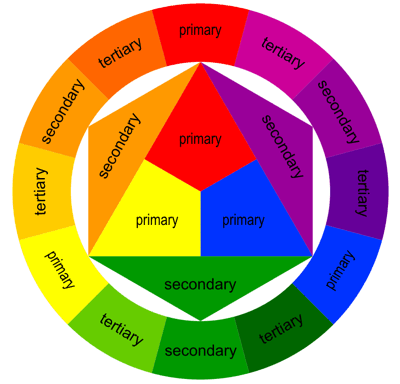 